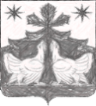 РОССИЙСКАЯ    ФЕДЕРАЦИЯАДМИНИСТРАЦИЯ ЗОТИНСКОГО  СЕЛЬСОВЕТА ТУРУХАНСКОГО  РАЙОНА
КРАСНОЯРСКОГО  КРАЯ
 П О С Т А Н О В Л Е Н И Е25.10. 2017 г.		                  с.Зотино                                       № 39 -п      Об утверждении  Методики прогнозирования налоговых и неналоговых доходов бюджета Зотинского сельсовета  на 2018-2020 годов          В целях повышения качества управления муниципальными финансами, повышения объективности прогнозирования поступлений доходов в бюджет Зотинского сельсовета, в соответствии с ч.1 ст. 160.1 Бюджетного кодекса Российской Федерации, Постановлением Правительства РФ от 23.06.2016 года № 574 «Об общих требованиях к методике прогнозирования поступлений доходов в бюджеты бюджетной системы Российской Федерации», Постановлением Правительства РФ от 11.04.2017 года № 436 «О внесении изменений в постановление Правительства Российской Федерации от 23 июня 2016 г. № 574», Решением Зотинского сельского Совета депутатов от 19.05.2017 года № 46-2 «Об утверждении Положения о бюджетном процессе в муниципальном образовании Зотинский сельсовет», руководствуясь Уставом Зотинского сельсовета Туруханского района Красноярского края, Администрация Зотинского сельсовета ПОСТАНОВЛЯЕТ:Утвердить методику прогнозирования налоговых и неналоговых  доходов бюджета Зотинского сельсовета на 2018-2020 годы согласно приложению к настоящему постановлению.2. Главному бухгалтеру обеспечить разработку проекта бюджета Зотинского сельсовета на 2018-2020 годы с учетом положений Методики прогнозирования налоговых  и неналоговых доходов бюджета Зотинского сельсовета.3. Настоящее постановление вступает в силу с момента официального опубликования в  газете « Ведомости органов местного самоуправления Зотинского  сельсовета».4. Считать утратившим силу постановление администрации Зотинского сельсовета  от 12.09.2016 № 36-п «Об утверждении Методики прогнозирования налоговых и неналоговых доходов бюджета Зотинского сельсовета на 2018-2020 годов»5. Контроль за  исполнением  настоящего  постановления возложить на Заместителя главы по финансовым вопросам – Главного бухгалтера. 

Глава Зотинского  сельсовета:   ________________  И. Г. МоисееваПриложение к постановлению администрацииЗотинского сельсоветаот  25.10. 2017  № 39 -пМетодикапрогнозирования налоговых  и неналоговых доходов бюджетаЗотинского сельсовета Туруханского района Красноярского краяна 2018 – 2020 годыI.      Общие положенияМетодика прогнозирования налоговых доходов бюджета Зотинского сельсовета Туруханского района Красноярского края (далее – бюджет поселения) на 2018 - 2020 годы используется для прогноза поступлений доходов на период 2018 - 2020 годов.Оценка налоговых поступлений, используемая при прогнозировании доходов  бюджета поселения на 2018 – 2020 годы, осуществляется в соответствии с налоговым и бюджетным законодательством, а также основными направлениями бюджетной и налоговой политики Зотинского сельсовета на основе следующих данных: - отдельных показателей прогноза социально-экономического развития Зотинского сельсовета на 2018 - 2020 годы; - основных направлений бюджетной политики и основных направлений налоговой политики Зотинского сельсовета; - отчетности налоговых органов и статистической отчетности; - отчетности об исполнении бюджета Зотинского сельсовета; - информации главных администраторов доходов бюджета Зотинского сельсовета; - ожидаемый объем поступления налоговых и неналоговых доходов в текущем финансовом году; - индексы-дефляторы изменения макроэкономических показателей по прогнозу социально-экономического развития Красноярского края и Туруханского муниципального района на очередной финансовый год и на плановый период; - данные о поступлении налоговых и неналоговых доходов за год, предшествующий текущему финансовому году, и за отчетный период текущего финансового года; - данные о задолженности (недоимке) по доходам на последнюю отчетную дату; - данные о предоставлении налоговых льгот за год, предшествующий текущему финансовому году; - данные налоговой отчетности о налогооблагаемой базе на последнюю отчетную дату.Прогноз доходов на 2018 – 2020 годы производится на основе исполнения бюджета поселения за отчетный год, оценки ожидаемого исполнения доходной части бюджета за 2017 год с учетом изменений законодательства о налогах и сборах, бюджетного законодательства, налогооблагаемой базы.Прогнозная оценка ожидаемого исполнения доходов бюджета за 2017 год производится как сумма ожидаемых поступлений по каждому доходному источнику.Общий объём доходов бюджета поселения на 2018 – 2020 годы рассчитывается как сумма прогнозируемых поступлений по каждому виду доходов.II. Прогнозирование налоговых доходов на 2018 - 2020 годыПрогноз ожидаемого поступления налоговых доходов в бюджет поселения производится с учетом фактического поступления доходов по видам доходов за 2016 год и их корректировки на коэффициент роста (снижения) поступления каждого вида доходов в 2017 году к соответствующему периоду 2016 года.С учетом динамики поступления доходов в бюджет поселения за 2015 – 2016 годы, ожидаемого поступления в 2017 году и особенностей налогообложения отдельных объектов при расчете прогноза доходов на 2018 – 2020 годы применяется различный подход к каждому виду доходов. При прогнозировании налоговых доходов учитываются данные главного администратора доходов Межрайонной ИФНС России № 17 по Красноярскому краю.Налог на доходы физических лиц (1.01.02.01.0.01.0.000.110)По налогу на доходы физических лиц (далее - НДФЛ) прогноз поступлений на 2017 год производится на основе показателей прогноза фонда оплаты труда, показателей, используемых для определения сумм налоговых вычетов и нормативов отчисления от налога в бюджет Зотинского сельсовета в соответствии с Бюджетным кодексом Российской Федерации и Законом Красноярского края от 10.07.2007 года № 2-317 (с изменениями) «О межбюджетных отношениях в Красноярском крае». Прогноз поступлений доходов по НДФЛ на 2018 год рассчитывается на основании показателей прогнозной оценки согласно информации главного администратора доходов бюджета поселения. Прогнозируемый объем поступления налога на доходы физических лиц в бюджет Зотинского сельсовета рассчитывается по формуле: П = Ф * К ± Д, где: П - прогнозируемое поступление налога на доходы физических лиц в бюджет Зотинского сельсовета в прогнозируемом финансовом году; Ф – планируемые поступления платежей в бюджет Зотинского сельсовета в текущем финансовом году. В случае изменения норматива отчислений в бюджет оценка поступлений корректируется с учетом изменения норматива отчислений; К- коэффициент, характеризующий динамику среднемесячной заработной платы в прогнозируемом финансовом году по данным основных показателей прогноза социально-экономического развития Зотинского сельсовета на соответствующий период (индекс-дефлятор); Д - дополнительные (+) или выпадающие (-) доходы бюджета Зотинского сельсовета по налогу на доходы физических лиц в прогнозируемом финансовом году, связанные с: - изменениями законодательства Российской Федерации о налогах и сборах, бюджетного законодательства Российской Федерации или других нормативных правовых актов (в части налоговых ставок, налоговых льгот, налоговых вычетов, норматива отчислений доходов от налогов и сборов и др.) по отдельному расчету; - единовременными (разовыми) поступлениями по данным (расчету) администратора доходов бюджета Зотинского сельсовета; - взысканием в бюджет Зотинского сельсовета задолженности по налогу на доходы физических лиц. Акцизы по подакцизным товарам (продукции), производимым на территории Российской Федерации (далее - акцизы) (1.03.02.00.0.01.0.000.110)Прогнозирование акцизов осуществляется исходя из нормативов распределения доходов между бюджетами и дифференцированных нормативов отчислений в бюджет Зотинского сельсовета от акцизов на нефтепродукты, производимые на территории Российской Федерации, в соответствии с  проектом Закона Красноярского края о краевом бюджете на очередной финансовый год и на плановый период. При прогнозировании акцизов учитываются изменения бюджетного и налогового законодательства. Прогноз поступлений доходов по акцизам на 2018 год рассчитывается на основании показателей прогнозной оценки согласно информации главного администратора доходов бюджета поселения.Сумма акцизов на нефтепродукты, прогнозируемая к поступлению в прогнозируемом финансовом году, рассчитывается по формуле: А = (Ф * К) +/- Д, где: А - сумма акцизов, прогнозируемая к поступлению в прогнозируемом финансовом году; Ф – планируемые поступления суммы акцизов в отчетном году; К - коэффициент, характеризующий динамику макроэкономических показателей на прогнозируемый финансовый год по сравнению с текущим финансовым годом (индекс-дефлятор); Д - дополнительные или выпадающие доходы бюджета Зотинского сельсовета по акцизам в очередном финансовом году и плановом периоде, связанные с изменениями налогового и бюджетного законодательства и влиянием иных факторов.Налог на имущество физических лиц (1.06.01.03.0.10.0.000.110) Основой расчета прогноза доходов по налогу на имущество физических лиц в бюджет сельсовета являются:- данные о стоимости объектов недвижимого имущества, принадлежащих физическим лицам, представляемые Управлением Федеральной службы государственной регистрации, кадастра и картографии (Росреестра ) по Красноярскому краю;-данные органов местного самоуправления о средневзвешенных ставках налога на имущество физических лиц, установленных на территории сельского поселения;-данные налоговых органов о задолженности по налогам и сборам, пеням и налоговым санкциям в бюджетную систему Российской Федерации.
       Расчетный (прогнозируемый) доход Зотинского сельсовета по налогу на имущество физических лиц рассчитывается по формуле:РДнифл= (ИС1*С1)+(ИС2 *С2)+(ИС3*С3)*Кд – Лфед – Лмест + ЗДгде: РДнифл  - расчетный (прогнозируемый) доход Зотинского сельсовета по налогу на имущество физических лиц;ИС1 - суммарная инвентаризационная стоимость налогооблагаемых объектов до 300000 рублей (включительно);ИС2 - суммарная инвентаризационная стоимость налогооблагаемых объектов свыше 300000 рублей до 500000 рублей (включительно);ИС3 - суммарная инвентаризационная стоимость налогооблагаемых объектов свыше 500000 рублей;С1 - средневзвешенная ставка налога на имущество физических лиц до 300000 рублей (включительно);С2 - средневзвешенная ставка налога на имущество физических лиц свыше 300000 рублей до 500000 рублей (включительно);С3 - средневзвешенная ставка налога на имущество физических лиц свыше 500000 рублей;Кд - коэффициент - дефлятор, установленный на основании последних данных об инвентаризационной стоимости, представленных в установленном порядке в налоговые органы;Лфед - оценка суммы льгот по налогу на имущество физических лиц, установленных законодательством Российской Федерации о налогах и сборах;Лмест - оценка суммы льгот по налогу на имущество физических лиц, установленных органами местного самоуправления;ЗД - оценочная сумма задолженности по налогу на имущество физических лиц, подлежащей уплате (взысканию) в бюджет Зотинского сельсоветаЗемельный налог(1.06.06.00.0.00.0.000.110)Прогнозируемый объем поступления земельного налога в бюджет сельсовета на очередной финансовый год рассчитывается по формуле: Пзн = Озн * Уо * Кт +,- Д, где: Пзн – прогноз поступления земельного налога;Озн – ожидаемое поступление земельного налога в текущем году;Уо  -  удельный вес ожидаемого поступления земельного налога текущего года к годовому поступлению прошедшего года;Кт - коэффициент, характеризующий динамику макроэкономических показателей в прогнозируемом году по сравнению с текущим годом;Д – дополнительные (+) или выпадающие (-) доходы бюджета сельсовета в прогнозируемом году связанные с изменениями законодательства о налогах и сборах и изменения количества налогоплательщиков.При формировании доходов бюджета на 2018 – 2020 годы за основу берется прогноз доходов бюджета поселения на 2017 год по каждому доходному источнику и корректируется на прогнозируемый процент роста (снижения) соответствующих поступлений, а также с учетом изменений налогового и бюджетного законодательств.Государственная пошлина (1.08.04.02.0.01.0.000.110)Государственная пошлина прогнозируется исходя из отчетных данных о ее поступлении за год, предшествующий текущему году, ожидаемого поступления в текущем году, динамики поступления и прогнозных сумм поступления государственной пошлины в прогнозируемом финансовом году, представляемых главными администраторами доходов Зотинского сельсовета. Прогноз поступлений доходов на 2018 год рассчитывается на основании показателей прогнозной оценки согласно информации главного администратора доходов бюджета поселения. Прогнозирование государственной пошлины производится по следующей формуле: Пгос = Ф * Кп + Д, где: Пгос – прогнозируемая сумма государственной пошлины, поступающая в бюджет Зотинского сельсовета, на прогнозируемый финансовый год; Ф - фактические поступления государственной пошлины в бюджет Зотинского сельсовета в отчетном году; Кп - коэффициент, характеризующий динамику поступлений в текущем году по сравнению с отчетным годом; Д - дополнительные (+) или выпадающие (-) доходы бюджета по государственной пошлине в прогнозируемом финансовом году, связанные с изменениями налогового и бюджетного законодательства.III. Прогнозирование неналоговых доходов на 2018-2020 годыПрогнозируются исходя из отчетных данных об их поступлении за год, предшествующий текущему году, ожидаемого поступления в текущем году, динамики поступления и прогнозных сумм поступления неналоговых доходов в прогнозируемом году, представляемых главными администраторами доходов бюджета Зотинского сельсовета. Для расчета прогнозируемых доходов бюджета Зотинского сельсовета по всем видам неналоговых доходов применяется метод прямого расчета. Метод прямого расчета основан на непосредственном использовании прогнозных значений объемных и стоимостных показателей, уровней ставок и других показателей, определяющих прогнозный, объем поступлений прогнозируемого вида доходов. Прогноз поступлений доходов на 2018 год рассчитывается на основании показателей прогнозной оценки согласно информации главного администратора доходов бюджета поселения. Штрафы, санкции, возмещение ущерба (1 16 90050 10 0000 140) Для расчета прогноза поступлений в бюджет Зотинского сельсовета суммы штрафов, санкций, возмещения ущерба используются: - Бюджетный кодекс Российской Федерации; - Законодательство Российской Федерации и Красноярского края, устанавливающее меры ответственности за правонарушения; - данные экономического отдела Администрации Туруханского района о прогнозируемом индексе роста потребительских цен на товары (работы, услуги) в прогнозируемом финансовом году и плановом периоде; - информация главных администраторов доходов бюджета Зотинского сельсовета  о прогнозе платежей в бюджет; - отчеты об исполнении бюджета Зотинского сельсовета. Сумма штрафов, прогнозируемая к поступлению в Зотинский сельсовет, рассчитывается по следующей формуле: Шп = (Шо * К) +/- Д, где: Шп - сумма штрафов, планируемая к поступлению в бюджет Зотинского сельсовета в прогнозируемом финансовом году; Шо - сумма ожидаемого поступления штрафов в бюджет Зотинского сельсовета в текущем финансовом году; К - коэффициент, характеризующий рост (снижение) поступлений штрафов в текущем финансовом году по сравнению с годом, предшествующем текущему финансовому году; Д - сумма дополнительных или выпадающих доходов бюджета Зотинского сельсовета по штрафам в текущем финансовом году, за счет изменения бюджетного законодательства и иных факторов, оказывающих влияние на изменение суммы штрафов. 